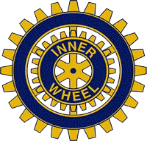 Årets motto:  Empower and Evolve  Världspresident: Christine KirbyOKTOBER   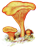 Inbjudan till månadsmöte onsdag 10 oktober kl 18.45 på Scandic Swania.----Program: MÖBELRENOVERING. Dan Broström pratar om möbler och ger allmänna råd. Förbered er med en massa frågor! Om någon har något föremål att ta med går det bra. Det kan vara något träföremål, skrin, mindre pall eller stol. Var snäll och meddela president Kajsa Öberg om du tar med något, för planeringens skull.---Måltid 159 + dryck (öl eller vin 87 kr). Klubbavgift 40 kr. Anmälan senast      7 oktober till klubbmästare eller vice klubbmästare. Klubbmästare Jana Kodesch  0708123116  jana@cabeco.seVice klubbmästare Marianne Mowitz  052017861  roland.mowitz@gmail.comVI ÖNSKAR ALLA VARMT VÄLKOMNA TILL VÅRA MÖTEN!Ta gärna med en gäst som du tror är intresserad att vara med.ÅRSAVGIFT 500 kr inbetalas till plusgiro 57 04 63-0 om ni inte redan gjort det!Kajsa Öberg                                                               Kerstin Hägerström                                          President                                                                    Sekreterare                                                                                                                                                           TROLLHÄTTAN IWC D 236International Inner Wheel                                   SwedenMånadsbrev 4 2018-2019President Kajsa ÖbergSekreterare Kerstin HägerströmBoka gärna in kommande möten redan nu:  14 nov, 12 dec. 